Reading comprehensionUse the text ‘The bottom of the stairs’ to answer the questions below.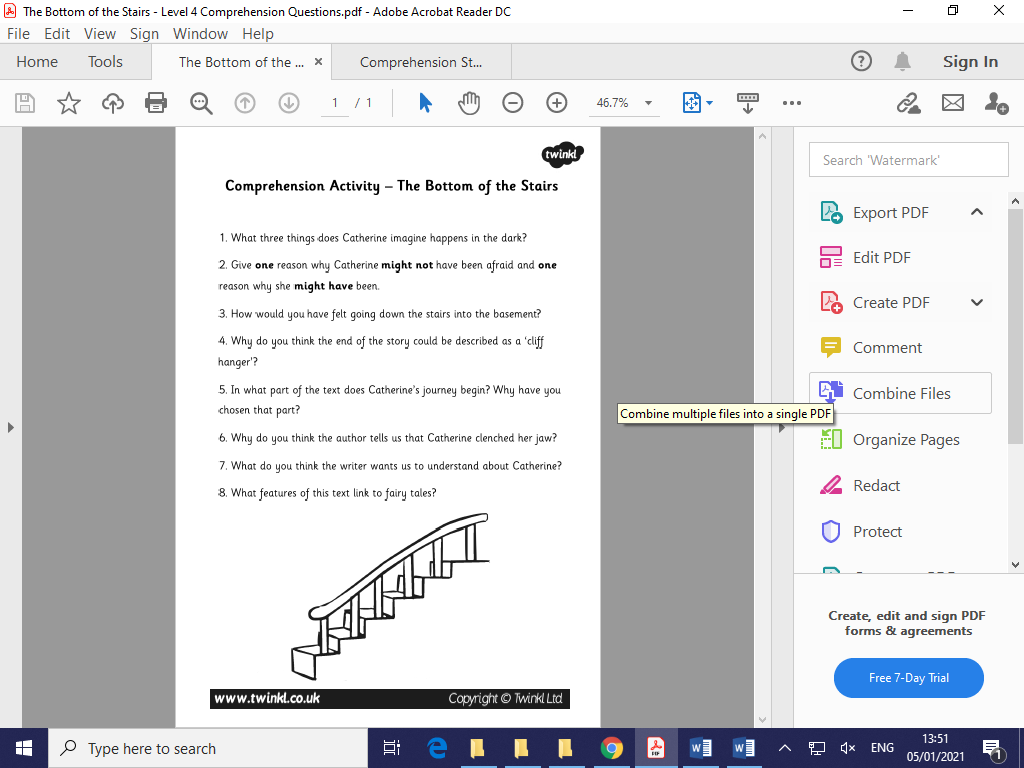 